Big Ideas   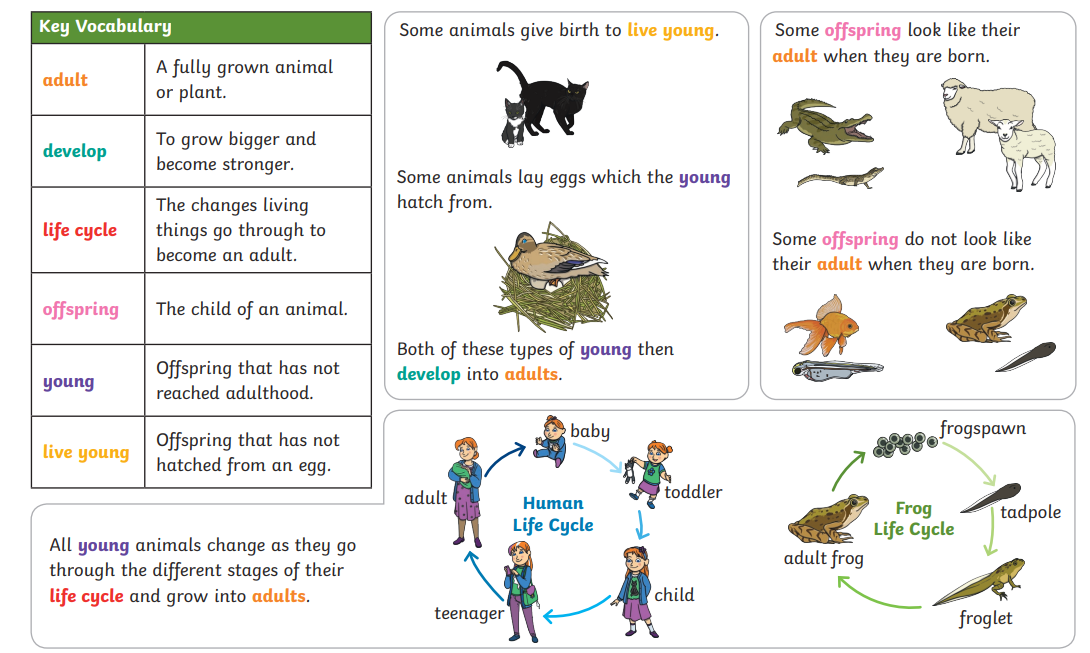 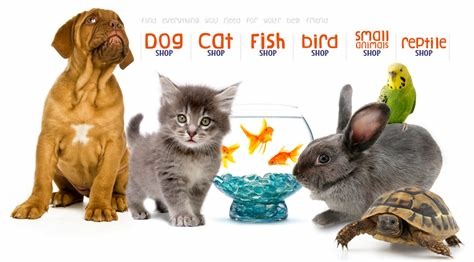 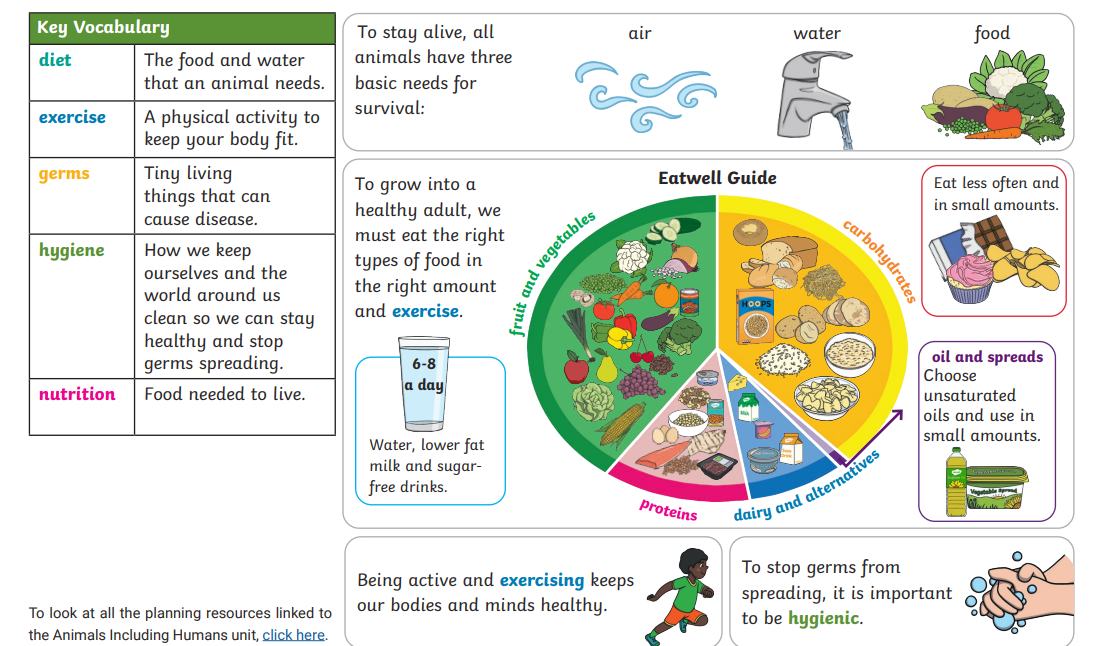 